Upozornění pro odběratele pitné vodyOd 1. ledna 2017 bude vodovodní síť v Libštátě a Košťálově provozovat Svazek obcí Košťálov a Libštát. Severočeské vodovody a kanalizace všem odběratelům zašlou výpověď z uzavřené smlouvy, před Silvestrem provedou ještě závěrečné odečty stavů vodoměrů. Dodávka vody nebude přerušena.K přípravě nových smluv potřebujeme už nyní znát některé údaje. Smlouvy se budeme snažit připravit v dostatečném předstihu.Prosíme tedy všechny majitele domů napojených na veřejný vodovod o vyplnění těchto údajů a doručení dotazníku na Obecní úřad v Košťálově, Košťálov 201, 512 02 k rukám pí Věry Seidlové, nejlépe do 31. října 2016. Dotazník lze zaslat i e-mailem na ucetnisvazku@kostalov.cz , dotazy odpovíme na tel. čísle 739 098 345. Dotazník je uveřejněn i na internetových stránkách městyse.Milan Havlík, místopředseda Svazku……………………………………………………………………………………………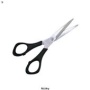 Jméno a příjmení		………………………………………………………Adresa odběrného místa	…………………………………………….………..Doručovací adresa		………………………………………………………Datum narození			…………………….Telefon				…………………….Email, pokud je aktivní		…………………….Spojovací číslo SIPO		…………………………………….…..  (pokud bude hrazeno přes SIPO)Číslo účtu a kód banky		………………………………………... (pokud bude hrazeno převodním příkazem)